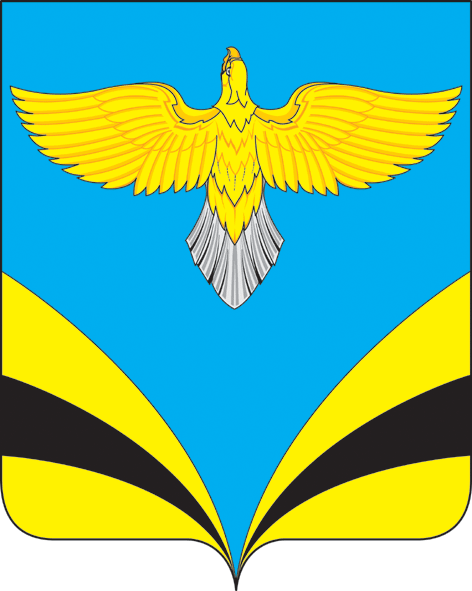            АДМИНИСТРАЦИЯ                                                сельского поселения Екатериновкамуниципального района Безенчукский           Самарской области             ПОСТАНОВЛЕНИЕ     от 03августа  2018 года № 59               с. Екатериновка     О внесении изменений в административный регламент по предоставлению муниципальной услуги «Выдача документов (единого жилищного документа, копии финансово-лицевого счета, выписки из домовой книги, карточки учета собственника жилого помещения, справок и иных документов, предусмотренных законодательством Российской Федерации», утвержденный Постановлением Администрации сельского поселения Екатериновка муниципального района Безенчукский Самарской области от  22.06.2016 г. № 41         В соответствии с Федеральным законом от 27.07.2010 г. № 210-ФЗ «Об организации предоставления государственных и муниципальных услуг», руководствуясь  Уставом сельского поселения Екатериновка муниципального района Безенчукский Самарской областиПОСТАНОВЛЯЮ:Внести в Административный регламент по предоставлению муниципальной услуги  «Выдача документов (единого жилищного документа, копии финансово-лицевого счета, выписки из домовой книги, карточки учета собственника жилого помещения, справок и иных документов, предусмотренных законодательством Российской Федерации», утвержденный Постановлением Администрации сельского поселения Екатериновка муниципального района Безенчукский Самарской области от  22.06.2016 г. № 41 следующие изменения:В Разделе 2.5 Регламента «Правовые основания для предоставления муниципальной услуги»  - Федеральный закон от 02 мая 2006 года № 59-ФЗ О порядке рассмотрения обращений граждан Российской Федерации – «исключить.» Раздел 2.8. Регламента дополнить  абзацем 7 следующего содержания:«Исчерпывающий перечень оснований для приостановления предоставления муниципальной услуги.Основания для приостановления предоставления муниципальной услуги отсутствуют».В разделе 2.9 Регламента «Размер платы, взимаемой с заявителя при предоставлении муниципальной услуги» -  дополнить абзацем  следующего содержания:   «В случае внесения изменений в выданный по результатам предоставления государственной или муниципальной услуги документ, направленных на исправление ошибок, допущенных по вине органа и (или) должностного лица, многофункционального центра и (или) работника многофункционального центра, плата с заявителя не взимается.»Раздел 3.1. Регламента дополнить пунктом 3.1.11 следующего содержания: «Срок выполнения административной процедуры не более 15 календарных дней»Раздел 5. Регламента «Досудебный (внесудебный) порядок обжалования решений и действий (бездействия) органа, предоставляющего муниципальную услугу, а также должностных лиц, муниципальных служащих» название главы изложить в следующей редакции:        «Досудебный (внесудебный) порядок обжалования решений и действий (бездействия) органа, предоставляющего государственную услугу, органа, предоставляющего муниципальную услугу, многофункционального центра, организаций, а также их должностных лиц, государственных или муниципальных служащих, работников."Раздел 5. Регламента п.5.4.1 изложить в следующей редакции:     «Жалоба, поступившая в орган, предоставляющий муниципальную услугу, многофункциональный центр, учредителю многофункционального центра, в организации, предусмотренные частью 1.1 статьи 16 настоящего Федерального закона, либо вышестоящий орган (при его наличии), подлежит рассмотрению в течение пятнадцати рабочих дней со дня ее регистрации, а в случае обжалования отказа органа, предоставляющего муниципальную услугу, многофункционального центра, организаций, предусмотренных частью 1.1 статьи 16 настоящего Федерального закона, в приеме документов у заявителя либо в исправлении допущенных опечаток и ошибок или в случае обжалования нарушения установленного срока таких исправлений - в течение пяти рабочих дней со дня ее регистрации.";Раздел 5. Регламента п.5.4.2 изложить в следующей редакции:«По результатам рассмотрения жалобы принимается одно из следующих решений:1) жалоба удовлетворяется, в том числе в форме отмены принятого решения, исправления допущенных опечаток и ошибок в выданных в результате предоставления муниципальной услуги документах, возврата заявителю денежных средств, взимание которых не предусмотрено нормативными правовыми актами Российской Федерации, нормативными правовыми актами субъектов Российской Федерации, муниципальными правовыми актами;2) в удовлетворении жалобы отказывается.»Опубликовать настоящее Постановление в газете «Вестник сельского поселения Екатериновка», разместить на официальном сайте  Администрации сельского поселения  Екатериновка в сети Интернет.Контроль за исполнением данного постановления оставляю за собойИ.о.Главы  сельского  поселенияЕкатериновка                                                        А.А.КурышевО.В.Вержаковская8(846)76 31 459